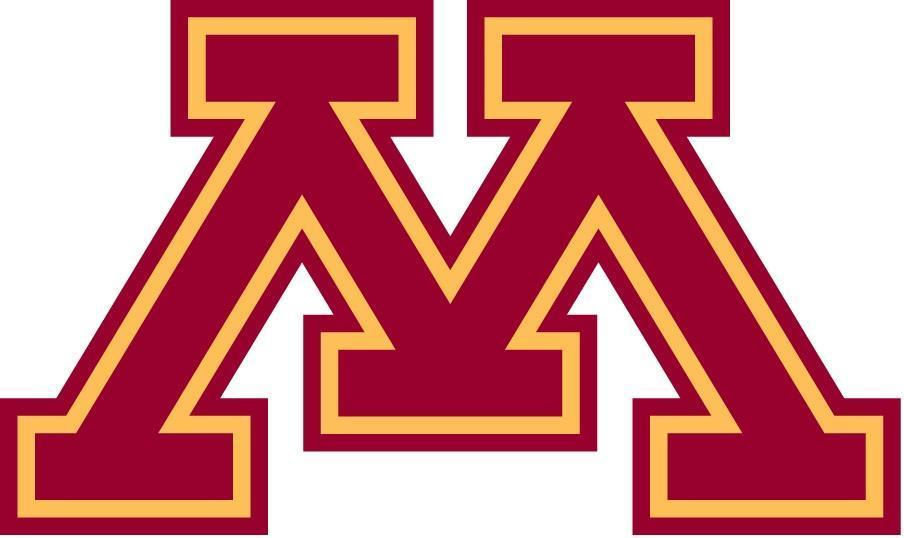 University of Minnesota Coaches ClinicOctober 28th, 2022Hayden Zillmer		Troy Steiner		Mitch Hull			Zach Sanders	GWC Member		GWC Head Coach		Greco/Freestyle World Team Member	U of M Volunteer Assistant2022 World Team Member	Former D1 Head Coach	Coached Youth/HS/D1/International	4x NCAA All-American6x National Team Member	D1 NCAA Champion	2x NCAA All-American		University World SilverD1 NCAA All-American	4x NCAA All-American	2x Big Ten Champion$100 UNIVERSITY OF MINNESOTA COACHES CLINIC (This price includes the pre-registration discount)*ADDITIONAL $15 FEE IF: PRE-REG. FORM IS NOT RECEIVED BY OCTOBER 24th and for all walk-ups.FOR ADDITIONAL INFORMATIONContact: Zach Sanders Email: sande418@umn.edu Phone: 651-927-9383Website: https://www.gopherwrestlingclub.org/Cut------------------------------Please Cut Before Mailing-------------------------------------CutChecks Payable To:  	Minnesota Wrestling EventsMail Forms To:  	P.O. Box 13306   Mpls, MN  55414  (*Must Receive by Oct. 24th  to avoid $15 late fee.)School/Club:($100)  MN Wrestling Events  ($115)  Late RegistrationName:Email:Cell Ph # (           )             -Address:                                                              	 City:State:Zip: